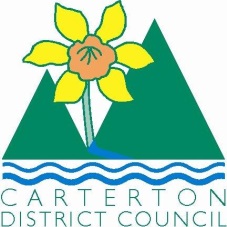 			IN THE MATTER	of the  and Supply of 				Alcohol Act 2012		AND		IN THE MATTER	of an application by Robyn Michelle Campbell for a Manager’s Certificate renewal pursuant to s.217 of the Act.BEFORE THE CARTERTON DISTRICT LICENSING COMMITTEEDECISIONReports from Police and an Inspector appointed under the Act do not oppose the renewal of the certificate.  Based on the information provided, and having regard to the matters set out in s.227, the certificate is renewed.  A copy of the certificate is attached to this decision.DATED   at Carterton this   9th day of May  2016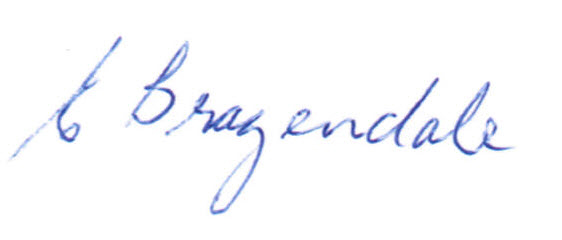 ________________________________Elaine BrazendaleChairpersonCarterton District Licensing Committee